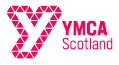 Job Description & Person Specification  About YMCA Scotland  We are the national voice for 28 local YMCAs working with over 10,000 children and young people each  week. 80% of our YMCAs work in communities with the highest levels of social, economic, health and  education needs. Working in the heart of communities, YMCA supports children, young people, and  their families to achieve their fullest potential.  We are part of the global YMCA movement serving more than 65 million people in 120 countries  regardless of age, race, gender, sexual orientation, or socio-economic background. Our Global YMCA vision is a world where every person lives in harmony with self, with society and with  creation. Our YMCA Scotland mission is to empower young people and communities to build a just, sustainable,  equitable and inclusive Scotland, where every person can thrive in body, mind, and spirit. YMCA is an inclusive Christian youth organisation, open to people of all faiths and none and we work to  transform the lives of children and young people, empowering them to create positive change in their  lives and communities. We work with all children and young people in a non-judgemental and  supportive manner. Today, we provide opportunities for individuals to encounter the Christian faith through experiencing  Christian values as embodied in our work. . Job Description  The Income Generation Officer will play a key role in generating income for YMCA Scotland by  implementing and managing a fundraising strategy. This will include building relationships with donors,  exploring new opportunities for sustainable income generating programmes, and developing  partnerships with business, other organisations, and churches. The successful candidate will work  closely with the senior staff members to achieve income generation targets.  Key Responsibilities:  1. Develop and implement a new income generation strategy that aligns with YMCA Scotland's goals and priorities. 2. Identify and develop new opportunities for YMCA income generation. 3. Develop relationships with donors, sponsors, and church partners. 4. Manage the organisation's donor database and ensure accurate and up-to-date records of all fundraising activities. 5. Write compelling funding proposals, grant applications, and fundraising appeals to secure funding from a variety of sources, including trusts and foundations, corporate sponsors, and individual donors. 6. Work closely with other staff members to develop and implement effective marketing and communications strategies to promote YMCA Scotland's fundraising activities. 7. Provide regular reports on income generation activities, including progress against targets, and make recommendations for improvements. 8. Manage budgets and ensure that all income generation activities are delivered within budget and to a high standard. 9. Represent YMCA Scotland at external events, including church services and meetings, to promote the organisation's work and build relationships with potential donors and partners. 10. Ensure that all fundraising activities comply with legal and ethical standards, including data protection and fundraising regulations.Person Specification  We are seeking an individual with the following skills, experience, and qualities: 1. Degree-level education or equivalent experience in fundraising, marketing, or a related field. 2. At least three years of experience in income generation, fundraising, or business development, preferably in the charity sector. 3. A commitment to communicating the Christian values and mission of YMCA Scotland. 4. Proven experience in developing and implementing successful income generation strategies and fundraising campaigns. 5. Strong interpersonal skills and the ability to build relationships with donors, sponsors, and supporters. 6. Excellent written and verbal communication skills, with the ability to create compelling funding applications and marketing materials. 7. Strong analytical skills and the ability to interpret and use data to inform decision-making. 8. Experience in managing budgets and financial planning. 9. Pro Knowledge of the Scottish fundraising landscape and relevant legislation. 10. Ability to work independently and as part of a team, with a flexible and adaptable approach to work. Applications:  Applications should be made using the YMCA Scotland application form. Please note that CVs will not  be accepted. The deadline for receiving applications is Monday 29 May at 5pm. 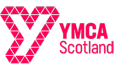 APPLICATION FORM IN CONFIDENCE Please note that only the information given in this application form will be considered in  determining whether or not you will be called for interview. Please specifically address the  criteria detailed in the Person Specification. CV’s will not be considered.6 SUPPORTING INFORMATION Please detail how you meet the person specification for this position, illustrating with  examples from work, voluntary or life experiences, and stating why you are applying for  this position (continue on additional sheet if necessary)Please note the closing date is 5pm Monday 29 May 2023 Please return completed application forms to jillian@ymca.scot 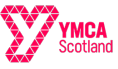 EQUALITY AND DIVERSITY MONITORING FORM YMCA Scotland is an equal opportunity employer both in the provision of services and  as an employer of staff and volunteers. We recognise the benefits of a diverse  community and are committed to being an inclusive organisation where everyone is  treated with respect, dignity and where there is equal opportunity for all. To help us monitor our equal opportunity and diversity policy in recruitment and selection  procedures, you are requested to complete the following questionnaire. The information you provide does not form part of the selection procedure; it is used only for  monitoring purposes. This sheet will be separated from your application form before short listing.  Post applied for …………………………………….. Please tick the appropriate box Gender Age Range up to 25 26-35 36-45 46-55 56 and over  Would you describe yourself as having a disability or health condition? Under the Equality Act 2010 a disability is described as a physical or mental impairment  which has a substantial and long0term adverse effect on a person’s ability to carry out normal  day-to-day activities What is the effect or impact of your disability or health condition on your ability to give your best at work? Please state here: The information in this form is for monitoring purposes only. If you believe you need a  ‘reasonable adjustment’, then please discuss this with your manager, or the manager  running the recruitment process if you are a job applicant.What is your ethnic group? Please choose ONE section from A to F, and then circle the appropriate box to  indicate your background A White British English Scottish Welsh Northern Irish Other, please write  B Mixed/Multiple Ethnic Groups  White & Black Caribbean White & Black African White & Asian Any other mixed background, please write  C Asian/Asian British Indian Pakistani Bangladeshi Chinese  Any other Asian background, please write  D African/Caribbean/Black/Black British Caribbean African Any other African/Caribbean/black background, please write  E Other Ethnic Group  Arab Any other background, please write  F Prefer not to say  I understand that this information may be stored and processed as part of the YMCA’s  monitoring of equal opportunities and diversity as part of the recruitment procedure and give  my consent for my details to be used for this purpose Signature………………………………. Date……………………………JOB TITLE Income Generation OfficerRESPONSIBLE TO National Programme DirectorSALARY £28,000 - £32,000 pro rata(depending on experience)HOURS Up to 35 hours per week (We are willing to negotiate part time  hours for the right candidate)  Please note that some evening / weekend work will be  requiredHOLIDAY ENTITLEMENT 35 days per year including public holidays WORK LOCATION Edinburgh office - remote or hybrid working is an option1 JOB DETAILS  Post applied for: Income Generation Officer Location: Edinburgh office - remote or hybrid working an option2 PERSONAL DETAILS Surname First name (initial only)Address PostcodeTelephone Work May we contact you there? YES/NO Email Are you a settled worker (i.e. do you have the permanent right to work in the UK – for  example as a British or EEA citizen)? Yes No  If no, do you already have temporary permission to work in the UK? Yes No If yes, please specify your visa type and visa end date:Are you a settled worker (i.e. do you have the permanent right to work in the UK – for  example as a British or EEA citizen)? Yes No  If no, do you already have temporary permission to work in the UK? Yes No If yes, please specify your visa type and visa end date:If appointed, when could you take up the position? If you are currently employed, what notice period are you required to give?If appointed, when could you take up the position? If you are currently employed, what notice period are you required to give?Have you had any previous contact, or do you have any current contact with the YMCA?  YES/NO If Yes, please give detailsHave you had any previous contact, or do you have any current contact with the YMCA?  YES/NO If Yes, please give detailsDo you hold a current UK driving licence? YES/NO (a full driving licence is not required for this position)Do you hold a current UK driving licence? YES/NO (a full driving licence is not required for this position)Please state where you first saw this vacancy?Please state where you first saw this vacancy?3 EDUCATION, TRAINING AND DEVELOPMENT Please list your academic and relevant qualifications, and dates passed 3 EDUCATION, TRAINING AND DEVELOPMENT Please list your academic and relevant qualifications, and dates passed 3 EDUCATION, TRAINING AND DEVELOPMENT Please list your academic and relevant qualifications, and dates passed Qualifications gained Date Place of studyPlease describe other relevant learning opportunities, e.g., training coursesPlease describe other relevant learning opportunities, e.g., training coursesPlease describe other relevant learning opportunities, e.g., training coursesLearning Opportunity Date Place of study 4 EMPLOYMENT INFORMTION Please give details of your employment (paid or unpaid) starting with your present/most  recent employer and working backwards4 EMPLOYMENT INFORMTION Please give details of your employment (paid or unpaid) starting with your present/most  recent employer and working backwards4 EMPLOYMENT INFORMTION Please give details of your employment (paid or unpaid) starting with your present/most  recent employer and working backwardsDates of  EmploymentEmployer Name &  AddressPosition and Main Responsibilities 7 REFERENCES Please give the name and address of two referees, one of whom should be your  current or most recent employer who can comment on your suitability for this  position. If you were known by a different name, please also state this. No  reference will be sought without your consent7 REFERENCES Please give the name and address of two referees, one of whom should be your  current or most recent employer who can comment on your suitability for this  position. If you were known by a different name, please also state this. No  reference will be sought without your consentReferee 1 NameReferee 2 NamePosition PositionAddress AddressTelephone No Telephone NoEmail Email In what capacity does this person know  you?In what capacity does this person know  you?8 DECLARATION I confirm that the above information is correct. I understand that any false information or  deliberate omissions will disqualify me from employment or may render me liable for  dismissal. I consent to the organisation using and keeping information I have provided on this  application or elsewhere as part of the recruitment process and/or personal information  supplied by third parties such as referees, relating to my application or future  employment. I understand that the information provided will be used to make a decision  regarding my suitability for employment and if successful the information will be used to  form my personnel record and will be retained for the duration of my employment. If I  am not successful, I understand that the organisation will retain the form for as long as is  deemed necessary and that the organisation may use it to contact me in the event of  there being any other vacancies for which I may be suitable. SIGNED (Please use first  name initial only) DATEMan Female Non-binaryIntersex Prefer not to  sayIf you prefer to use your  own term please specify  hereYes No Prefer not to say